ГОСУДАРСТВЕННАЯ ИНСПЕКЦИЯ ТРУДА В СТАВРОПОЛЬСКОМ КРАЕ Публичное обсуждение правоприменительной практики Государственной инспекции труда в Ставропольском крае по итогам  2 квартала 2017 годараздаточный материал к совещаниюСтаврополь,2017                        Где найти?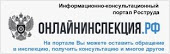 На сайте РОСТРУДА: https://www.rostrud.ru/ Ресурс позволяет обратиться в инспекцию труда, получить бесплатную консультацию по вопросам трудовых отношений или провести самопроверку своей организации.Возможности:Сервис «СООБЩИТЬ о ПРОБЛЕМЕ»:- Возможность отправить в Роструд сообщение по разным категориям трудовых отношений;- в категории «охрана труда» - возможность прикрепить фото с нарушениями охраны труда. Для этого – скачайте приложение на смартфон «Я-инспектор» (как только заходите на ОНЛАЙНИНСПЕЦИЯ.РФ – есть ссылки для бесплатного скачивания приложения) 2. Сервис «ЭЛЕКТРОННЫЙ ИНСПЕКТОР»:Роструд предлагает Вам уникальную возможность самостоятельно пройти предварительную проверку (самопроверку) соблюдения требований трудового законодательства с помощью Электронного инспектора труда.Наш сервис позволит Вам взглянуть на оформление и содержание документов глазами настоящего государственного инспектора трудаПроведение самопроверкиОценка и приведение в соответствие с требованиями трудового законодательства существующих общественных отношений на предприятии с помощью интерактивного сервиса «Электронный инспектор».РезультатПолучение заключения интерактивного сервиса «Электронный инспектор»; об отсутствии или наличии нарушений в организации по тематике проверяемых трудовых отношений.Возможность с помощью предоставленных инструментов устранить выявленные нарушения: инструкции к действию, шаблоны и образцы документов.Как Вам поможет Электронный инспектор?Если Вы – работник, и считаете, что работодатель нарушает Ваши права, но не обладаете специальными знаниями, чтобы проверить это, Электронный инспектор поможет Вам разобраться.Если на Вашем предприятии предстоит инспекторская проверка и Вы опасаетесь штрафных санкций, Электронный инспектор поможет Вам самостоятельно пройти предварительную проверку, выявить нарушения и устранить их до прихода настоящего инспектора труда.Для этого Вам надо выбрать интересующий Вас вопрос, отраженный в названии Проверочного листа, и пошагово ответить на предложенные Электронным инспектором вопросы с учетом Ваших реальных документов и фактических обстоятельств.По окончании проверки Электронный инспектор сформирует для Вас Акт проверки, в котором будут отражены нарушения требований закона, а также предложит для Вас способы их устранения.После устранения нарушений Вы сможете пройти повторную проверку.Желаем Вам успехов!Пройти проверкуРиск – ориентированный подходРиск-ориентированный подход представляет собой метод организации и осуществления государственного контроля (надзора), при котором выбор интенсивности (формы, продолжительности, периодичности) проведения мероприятий по контролю определяется отнесением деятельности юридического лица, индивидуального предпринимателя и (или) используемых ими при осуществлении такой деятельности производственных объектов к определенному классу (категории) опасности.Введена Статья 8.1. в 294-ФЗ  Применение риск-ориентированного подхода при организации государственного контроля (надзора).Положения в части риск–ориентированного подхода при осуществлении государственного контроля (надзора) будут применяются с 1 января 2018 года.Что это значит: вводится 5 категорий рисков в зависимости от класса опасности производственных процессов предприятия.Предприятия высокого риска будут проверяться 1 раз в 2 года:Значительного – 1 раз в 3 годаСреднего – 1 раз в 5 лет;Умеренного – 1 раз в 6 лет;Низкого – в плановом порядке проверяться не будут.Отнесение деятельности юридического лица или индивидуального предпринимателя к категориям риска осуществляется решением главного государственного инспектора труда Российской Федерации (его заместителя) - при отнесении к категории высокого риска, решением главного государственного инспектора труда в субъекте Российской Федерации (его заместителя) - при отнесении к категориям значительного, среднего и умеренного риска.При отсутствии назначенных административных наказаний за нарушение обязательных требований в сфере труда по результатам плановой проверки принимают решение о понижении категории риска, присвоенной деятельности юридического лица или индивидуального предпринимателя, до следующей категории риска.При наличии смертельного несчастного случая, признанного связанным с производством, за 3 года, предшествующих текущему, категория риска, присвоенная деятельности юридического лица или индивидуального предпринимателя, повышается до категории высокого риска.Индивидуальные коэффициенты рассчитываются на основании:данных ведомственной отчетности о результатах надзорно-контрольной деятельности, представленных территориальными органами Федеральной службы по труду и занятости за 3 года, предшествующих текущему;сведений о травматизме за 3 года, предшествующих текущему;сведений о задолженности по заработной плате за предшествующий год.В ведомственной отчетности о деятельности государственных инспекций труда в субъектах Российской Федерации содержатся сведения об административных правонарушениях, в том числе возбужденных органами прокуратуры.Решение об изменении категории риска на более низкую категорию принимается должностным лицом, которым ранее было принято решение об отнесении работодателя к категории риска, с направлением указанного решения, документов и сведений, на основании которых оно было принято, должностному лицу, уполномоченному на принятие решения об отнесении работодателя к соответствующей категории риска. В соответствии с Правилами отнесения деятельности юридических лиц и индивидуальных предпринимателей и (или) используемых ими производственных объектов к определенной категории риска или определенному классу (категории) опасности, утверждёнными постановлением Правительства Российской Федерации от 17 августа 2016 года № 806 (с изменениями от 16.02.2017 №197), расчет риска осуществляется по формуле:Р = Т+Ку Р- показатель потенциального рискаТ - тяжесть последствийКу – коэффициент устойчивости добросовестного поведенияТяжесть последствий (Т) рассчитывается по формуле:Т = ПВхМПВ – показатель потенциального вреда (ОКВЭД)М – показатель масштаба (численность работников)Коэффициент устойчивости добросовестного поведения (Ку) рассчитывается по формуле:        Ку = Кт+Кз + Кадм        Кз – коэффициент задолженности по заработной плате        Кадм – коэффициент потенциального риска (наличие административных наказаний)        Кт – коэффициент травматизма        Кт = Ктт + Ктл        Ктт – наличие тяжелых несчастных случаев}        связанных с        Ктл – наличие легких несчастных случаев}      производствомЮридическое лицо или индивидуальный предприниматель вправе подать в орган государственного контроля (надзора) заявление  об изменении присвоенных ранее их деятельности и (или) используемым ими производственным объектам категории риска или класса опасности по соответствующему виду государственного контроля (надзора) (далее - заявление).Подробную информацию о правилах подачи заявления Вы можете посмотреть на сайте Государственной инспекции труда в Ставропольском крае. https://git26.rostrud.ru/Как это сделать? На сайте есть раздел – Планы проверок.Заходите и видите рубрику «Информация о периодичности плановых проверок». Здесь даны разъяснения по периодичности проверок,  и перечень документов, необходимых для подачи заявления о пересмотре категории риска.Здесь же помещены активные ссылки на сайт Роструда, где размещены уже утвержденные Перечни работодателей, деятельность которых отнесена к категориям высокого и значительного риска.Вы уже сегодня можете посмотреть к какой категории риска отнесены предприятия, и, соответственно, с какой периодичность они могут быть проверены в плановом порядке.